Deutscher Behindertensportverband e.V.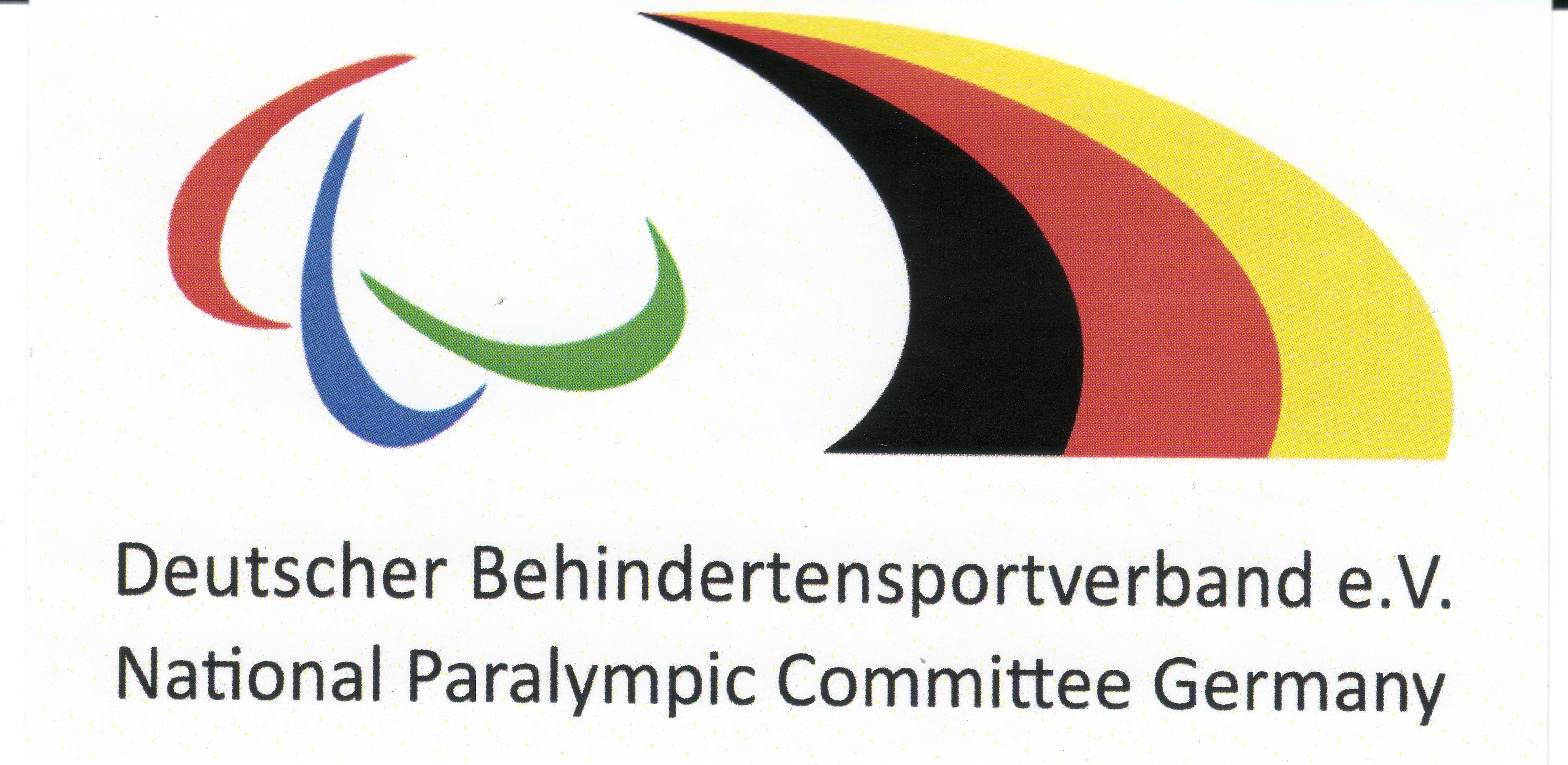 im Haus der Gold-Kraemer-Stiftung, Tulpenweg 2-4, 50225 Frechen- Abteilung Nationale Spiele -Nennung der Spielerinnen (Einzel -Damen-)Die vor Spielbeginn zugewiesene Trikotnummern müssen während des gesamten Turniers am Rücken getragen werden. Verstöße führen zur Disqualifikation der Mannschaft. Die aufgeführten Spieler*innen sind Mitglied des oben genannten Vereins bzw. der oben genannten Spielgemeinschaft.Mit der Abgabe der Meldung erkennt der*die Teilnehmer*in den Anti-Doping Code des DBS in seiner jeweils gültigen Fassung an (abrufbar unter www.dbs-npc.de) und hat die Hinweise zur Attest/TUE Regelung in der Ausschreibung zur Deutschen Meisterschaft zur Kenntnis genommen. Ort					          Datum				       (Vereinsvorsitzender )( Anschrift des Vereins )Für die Teilnahme an der Deutschen Meisterschaft imFür die Teilnahme an der Deutschen Meisterschaft imFür die Teilnahme an der Deutschen Meisterschaft imBowlingam25.04.2020inLudwigshafenNachstehend genannte Spieler*innen werden für die Teilnahme an der oben bezeichneten Nachstehend genannte Spieler*innen werden für die Teilnahme an der oben bezeichneten Nachstehend genannte Spieler*innen werden für die Teilnahme an der oben bezeichneten Nachstehend genannte Spieler*innen werden für die Teilnahme an der oben bezeichneten Meisterschaft gemeldet:Meisterschaft gemeldet:Meisterschaft gemeldet:Meisterschaft gemeldet:Name, Vorname/AlterTrikot Nr.Handicap- klasseHandicap-punkteVermerk des Schiedsgerichts / Arzt123456Anlagen:Kopien der Start- / Sportgesundheitspässe(Falls die Ausschreibung dieses verlangt.), den